P R O G R A Mutroška sredstava„Program za veterinarstvo za 2023. godinu“ utvrđen u budžetu Ministarstva za privredu Bosansko-podrinjskog kantona Goražde na ekonomskom kodu 614 500 POD 004-Subvencija za veterinarstvo za 2023. godinuGoražde, mart,  2023. godineP R O G R A Mutroška sredstava„Program za veterinarstvo za 2023. godinu“ utvrđen u budžetu Ministarstva za privredu Bosansko-podrinjskog kantona Goražde na ekonomskom kodu 614 500 POD 004-Subvencija za veterinarstvo za 2023. godinuNAZIV PROGRAMANaziv Programa je Program utroška sredstava „Program za veterinarstvo za 2023. godinu“ utvrđen u budžetu Ministarstva za privredu Bosansko-podrinjskog kantona Goražde na ekonomskom kodu 614 500 POD 004 – Subvencija za veterinarstvo za 2023. godinu.      PODACI O PROGRAMUPeriod realizacije Programa: 01.01.2023. do 31.12.2023. godineBudžetska pozicija: 17. Ministarstvo za privreduEkonomski kod: 614 500Ukupna vrijednost Programa: 7.000,00 KMOdgovorna osoba: Zijad BrigaPozicija odgovorne osobe: MinistarKontakt osoba za Program: Rasim Sijerčić i Belma Mešić-ŠehoKontakt telefon: 038 227 857 / 038 243 106Vlada Bosansko-podrinjskog kantona Goražde u skladu sa Zakonom o izvršenju budžeta Bosansko-podrinjskog kantona Goražde donijela je Odluku o davanju saglasnosti na Program broj:_________ od _________ godine („Službene novine Bosansko-podrinjskog kantona Goražde“, broj: ____/23).2.  SVRHA I OPIS PROGRAMASvrha programaSvrha Programa za veterinarstvo za 2023. godinu je finansiranje aktivnosti kojima se unapređuje sigurnost hrane i oblast zdravstvene zaštite životinja na području Bosansko-podrinjskog kantona Goražde.Opis programaProgram za veterinarstvo ima za cilj unapređenje higijensko zdravstvene ispravnosti hrane životinjskog porijekla i hrane za životinje, kao i provođenje mjera na prevenciji, suzbijanju i iskorjenjivanju zaraznih bolesti životinja, naročito zoonoza, koje ugrožavaju zdravlje ljudi na području Bosansko-podrinjskog kantona Goražde. 3.  OSNOVNI CILJEVI PROGRAMAOsnovni ciljevi programa su provođenje mjera službenog uzorkovanja hrane životinjskog porijekla i hrane za životinje i veterinarsko zdravstvena zaštita pasa na području Bosansko-podrinjskog kantona Goražde.Službeno uzorkovanje hrane životinjskog porijekla i hrane za životinjeSredstva planirana za ove namjene koristit će se za plaćanje laboratoriskih analiza uzoraka hrane životinjskog porijekla, hrane za životinje i mikrobioloških pretraga briseva. Kantonalni veterinarski inspektor Bosansko-podrinjskog kantona Goražde će uzimati uzorke hrane životinjskog porijekla, hrane za životinje, te briseva sa radnih površina, opreme i radnika, u skladu sa Planom službenog uzorkovanja kantonalnog veterinarskog inspektora Bosansko-podrinjskog kantona Goražde. Kantonalni veterinarski inspektor će uzorke dostavljati na laboratorijsko ispitivanje u akreditirane laboratorije. Kantonalni veterinarski inspektor je dužan Ministarstvu za privredu dostaviti Izvještaj o provedenom službenom uzorkovanju.Iz Programa za veterinarstvo će se finansirati, do visine planiranih sredstava u programu, laboratorijska analiza dostavljenih uzoraka hrane životinjskog porijekla, hrane za životinje i mikrobioloških pretraga briseva. Akreditirana laboratorija je dužna Ministarstvu za privredu Bosansko-podrinjskog kantona Goražde dostaviti Izvještaj o provedenoj laboratorijskoj analizi, fisikalni račun i instrukciju o načinu uplate izvršene usluge.Krajnji rok za dostavljanje zahtjeva za plaćanje laboratorijskih usluga je do 01.09.2023. godine.Provođenje mjera veterinarsko zdravstvene zaštite pasaU skladu sa članom 124. stav 2. i 3. Zakona o veterinarstvu („Službene novine Federacije BiH“ broj:46/00) propisano je da se u budžetu kantona osiguravaju sredstva za prevenciju, suzbijanje i iskorjenjivanje zaraznih bolesti kod životinja koje su od interesa za kanton i podmirenje troškova za označavanje životinja.Svi psi koji se nalaze na teritoriji Bosne i Hercegovine moraju biti identifikovani i evidentirani u skladu s odredbama Pravilnika o identifikaciji i vođenju evidencije pasa, mačaka i pitomih vretica u Bosni i Hercegovini ("Službeni glasnik BiH", broj 96/16).
U skladu sa Programom mjera zdravstvene zaštite životinja Ureda za veterinarstvo BiH, svi psi stariji od tri mjeseca moraju biti vakcinisani protiv bjesnila, jedanput godišnje. Prilikom vakcinacije pasa protiv bjesnila provodi se dehelmintizacija pasa protiv trakavice Echinococcus granulosus.Svi psi koji nisu identifikovani i uvedeni u evidencije neophodno je izvršiti identifikaciju mikročipom i izdati potrebnu dokumentaciju.Vakcinaciju pasa protiv bjesnila provodit će veterinarske stanice sa područja Bosansko-podrinjskog kantona Goražde koje imaju dodjeljeno područje djelovanja na području ovog kantona i čiji projekat prođe procedure odobravanja.Nadležne veterinarske stanice sa područja Bosansko-podrinjskog kantona Goražde će u saradnji sa Kantonalnom veterinarskom inspekcijom organizovati što veći odziv stanovnika kantona da pse identifikuju i vakcinišu.Provođenje mjera vakcinacije, dehemintizacije i identifikacije pasa provodiće veterinarske stanice sa područja Bosansko-podrinjskog kantona Goražde, koje imaju dodjeljeno područje djelovanja i čiji je projekat odobren za finansiranje.Iz Programa za veterinarstvo će se finansirati identifikacija, vakcinacija i dehelmintizacija pasa sa područja Bosansko-podrinjskog kantona Goražde. Cijena jednokratne vakcinacije pasa protiv bjesnila sa dehelmintizacijom i identifikacijom iznosi 40,00 KM sa PDV-eom.Krajnji rok za provođenje mjere definisat će se Javnim pozivom.4. POTREBNA SREDSTVA ZA PROVOĐENJE PROGRAMAVisina sredstava za provođenje programaPotrebna sredstva za provođenje Programa definisana su Budžetom Bosansko-podrinjskog kantona Goražde („Službene novine Bosansko-podrinjskog kantona Goražde“, broj:1/23), na ekonomskom kodu 614 500 POD 004 – Subvencija za veterinarstvo u iznosu od 7.000,00 KM.Maksimalni budžet po ciljevimaProgramom se utvrđuje visina, odnosno maksimalni iznos sredstava za osnovne ciljeve programa i to kako slijedi:           Ukupan budžet programa:					                       7.000,00 KMPrvi cilj programa - Službeno uzorkovanje hrane životinjskog porijekla i hrane za životinje                                                                                                                  Maksimalni iznos sredstava:                                                                                    2.000,00 KM Drugi cilj programa - Provođenje mjera veterinarsko zdravstvene zaštite pasa          Maksimalni iznos sredstava:                                                                                     5.000,00 KMRedistribucija sredstavaU slučaju potrebe koja se ukaže u toku implementacije programa, Ministarstvo može napraviti redistribuciju sredstava sa jednog na drugi cilj u iznosu do maksimalno 20 procenata (20%) od iznosa cilja sa kojeg se sredstva prenose. Redistribuciju ovih sredstava ministarstvo će izvršiti odlukom ministra.U slučaju izmjene ukupne vrijednosti programa koja je rezultat Izmjene i dopune budžeta Bosansko-podrinjskog kantona Goražde, preusmjerenja sa  drugih  kodova  ili  na  druge  kodove unutar budžeta ministarstva i preusmjeravanja između budžetskih korisnika, Ministarstvo za  privredu će vršiti  izmjenu i dopunu programa u skladu sa potrebama na osnovu kojih su donesene odluke o preusmjeravanju, povećanjem ili smanjenjem ukupne vrijednosti programa uz saglasnost Vlade.5. KRITERIJI ZA RASPODJELU SREDSTAVANačin raspodjele sredstavaRaspodjela sredstava u slučaju dodjele državne pomoći u novcu za drugi cilj - Provođenje mjera veterinarsko zdravstvene zaštite pasa, vršit će se na osnovu odobrenih projekata u skladu sa programom i javnim pozivom. Konačne Odluke o dodjeli državne pomoći za projekte iz sredstava ovog programa na prijedlog Ministarstva za privredu donosi Vlada Bosansko-podrinjskog kantona Goražde.Maksimalni iznos sredstava koji može biti zatražen od Ministarstva, za finansiranje projekta iznosi do 5.000,00 KM. Iznos sredstava koji može biti dodjeljen po projektu iznosi do 5.000,00 KM.Raspodjela sredstava u slučaju dodjele državne pomoći u novcu za prvi cilj – Službeno uzorkovanje hrane životinjskog porijekla i hrane za životinje, vršit će se na osnovu zahtjeva za plaćanje računa za izvršene laboratorijske usluge. Konačne Odluke o plaćanju računa iz sredstava ovog programa na prijedlog Ministarstva za privredu donosi Vlada Bosansko-podrinjskog kantona Goražde.Uz zahtjev za plaćanje računa akreditirane laboratorije dostavljaju slijedeću dokumentaciju: - Račun-faktura sa fisikalnim računom,- Laboratorijske nalaze,- Instrukciju za isplatu sredstava.Uz projekat veterinarske stanice dostavljaju slijedeću dokumentaciju: Rješenje o dodjeljenom području djelovanja;Rješenje o ispunjavanju uslova za obavljanje veterinarske djelatnosti na području BPK Goražde;-    evidencija o provedenim mjerama sa imenom i prezimenom vlasnika pasa;-    ugovor ili potvrdu od banke sa navedenim računom veterinarske stanice;-    uvjerenje nadležne kantonalne poreske uprave da korisnik nema dospjelih, a neizmirenih poreznih   obaveza, izdato u 2023. godini. Uvjerenje uprave za indirektno oporezivanje BiH da nema dospjelih, a neizmirenih poreznih obaveza, izdato u 2023. godini.Pravo na finansijska sredstva utvrđena ovim Programom odobravat će se veterinarskim stanicama i ustanovama - akreditirane laboratorije, koje ispune uslove utvrđene ovim Programom i Javnim pozivom. Dostavljanje projekataPrijedlozi projekata dostavljaju se nakon objavljivanja javnog poziva, koji se raspisuje u skladu sa odredbama programa. Minimalno jedan javni poziv će se raspisati po programu.Prijedlozi projekata se dostavljaju za apliciranje za sredstva u okviru drugog cilja programa (Provođenje mjera veterinarsko zdravstvene zaštite pasa) i mogu aplicirati samo registrovane veterinarske stanice sa područja Bosansko-podrinjskog kantona Goražde koje imaju dodjeljeno područje djelovanja na području ovog kantona.Podnošenje prijedloga projekta vrši se isključivo na aplikacionim obrascima propisanim od strane Ministarstva za privredu Bosansko-podrinjskog kantona Goražde.Pravilno popunjavanje propisane forme omogućava da se svi aspekti prijedloga projekata objektivno selektiraju i procjene.Svi prijedlozi projekata se procjenjuju u skladu sa procedurama apliciranja, selekcije, evaluacije i rangiranja.Procedure apliciranja, selekcije i evaluacije projekata Aplikanti koji u formi propisanoj od strane Ministarstva za privredu Bosansko-podrinjskog kantona Goražde dostave prijedloge projekata u rokovima predviđenim programom i javnim pozivom imaju status aplikanta.Otvaranje aplikacija-projekata i administrativna provjeraOtvaranje  aplikacija i  administrativna  provjera  za prijedloge  projekata vršit će se najkasnije 20 dana od zatvaranja javnog poziva. Administrativna  provjera  se  provodi  u  cilju utvrđivanja  da li  lice koje je dostavilo aplikaciju ispunjava uslove za dobijanje statusa aplikanta u skladu da odredbama ovog programa. Administrativnu provjeru vrši komisija Ministarstva za privredu. Komisija provjerava da li aplikacija zadovoljila slijedeće uslove:da je aplikacija dostavljena u roku i na način predviđen programom,da li aplikant ispunjava uslove učestvovanja u programu,da su dostavljeni svi prilozi na način predviđen programom i javnim pozivom,da li je aplikacija potpuna i ispravno elektronski popunjena u skladu sa propisanom formom i finansijskim uslovima. Ukoliko su ovi uslovi ispunjenji, komisija će aplikaciju evaluirati u skladu sa odredbama programa. Aplikacija će biti odbijena iz administrativnih razloga u kojima su tražena sredstva veća od utvrđene visine sredstava predviđene programom, aplikacije pisane rukom će biti automatski odbijene, ukoliko nisu dostavljeni svi prilozi, ukoliko aplikant ima duga javnih prihoda, ukoliko neispunjava uslove za učestvovanje u programu.Evaluacija dostavljenih prijedloga projekata Za provođenje procesa selekcije, evaluacije i ocjenjivanja prijedloga projekata Ministarstvo formira komisiju.Komisija sve dostavljene aplikacije razmatra i evaluiraju u periodu od maksimalno 10 dana od završetka administrativne provjere.U evaluaciju projekata komisija primjenjuje pet grupa indikatora i to:Finansijski i operativni kapaciteti aplikantaRelevantnostMetodologijaOdrživostBudžet  i troškovna efikasnostOcjenjivanje aplikacijaEvaluacija aplikacija se provodi na osnovu skale za evaluaciju. Evaluacijski kriteriji su podjeljeni u okviru grupa i podgrupa. Za svaku podgrupu komisija daje ocjenu između 1 i 5 prema slijedećim kategorijama procjena: 1 - veoma slabo; 2 - slabo; 3 - adekvatno; 4 - dobro; 5 - veoma dobro.Svaka ocjena se množi sa koeficijentom koji je za svaki indikator predviđen u evaluacijskoj skali. Maksimalan broj bodova za projekat iznosi 100.Projekti koji imaju manje od 70 bodova, se odbacuju u prvom krugu selekcije. Ukoliko je ukupan rezultat u poglavlju relevantnost manji od 15 aplikacija se odbija, bez obzira na dobijen ukupan maksimalan broj bodova.Ukoliko je ukupan rezultat u poglavlju budžet i troškovna efikasnost manji od 15 aplikacija se odbija, bez obzira na dobijen ukupan maksimalan broj bodova.Komisija će procjenjivati vrijednost indikatora. Prilikom određivanja vrijednosti indikatora komisija će se pridržavati prioriteta, finansijskih kriterija i načina rangiranja koji su propisani programom. Svi članovi komisije dodjeljuju ocjene, a ukupan broj bodova se dobija kada se ocjene dobijene od svih članova komisije podjeli sa brojem članova komisije. Ministarstvo za privredu će donijeti poseban akt (odluku) kojom će definisati visinu dodjele novčanih sredstava prema broju osvojenih bodova po projektima.Skala za evaluacijuProcedure odobravanja prijedloga projekata Za projekte koji su u procesu evaluacije dobili 70 i više bodova, komisija rangira po broju osvojenih bodova.Nakon  provedenog  rangiranja  odobravaju  se  svi  najbolje  rangirani  projekti do  visine raspoloživih  sredstava  koja  su  programom  definisana.  Svi  najbolje  rangirani  projekti za  koje  postoje  rasploživa  sredstva   imaju  status  odobrenih  projekata.Odobrene projekte Ministarstvo predlaže Vladi Bosansko-podrinjskog kantona Goražde da donese odluku o odobravanju prijedloga projekta koji će se finansirati sredstvima iz budžeta Bosansko-podrinjskog kantona – ekonomski kod  614 500 –POD004- Subvencija za veterinarstvo.Nakon prihvatanja prijedloga odluke od strane Vlade Bosansko-podrinjskog kantona Goražde, pristupa se potpisivanju ugovora za finansiranje projekta. Ugovorom se definiše način implementacije projekta, vrijeme implementacije, obaveze korisnika sredstava i Ministarstva za privredu i način obezbjeđenja instrumenata za namjenski utrošak sredstava.Dostavljanje zahtjeva za isplatu sredstavaKantonalni veterinarski inspektor Bosansko-podrinjskog kantona Goražde provodi službeno uzorkovanje u objektima za proizvodnju i promet hrane životinjskog porijekla, hrane za životinje i mikrobiološke briseve. Uzorci se trebaju uzeti nenajavljeno. Kantonalni veterinarski inspektor određuje vrstu, tražene parametre i broj uzoraka, te iste dostavlja u akreditirane laboratorije u cilju provođenja laboratorijskih analiza. Službeno uzorkovanje se provodi do visine raspoloživih  sredstava  koja  su  programom  definisana za prvi cilj.Izvještaj o provedenim laboratorijskim analizama uzoraka, sa računom o izvršenoj usluzi, laboratorije dostavljaju Ministarstvu za privredu.Dostavljene zahtjeve za isplatu računa za izvršenu uslugu laboratorijskog ispitivanja, Ministarstvo predlaže Vladi Bosansko-podrinjskog kantona Goražde da donese odluku o odobravanju isplate sredstava za izvršeno laboratorijsko ispitivanje iz budžeta Bosansko-podrinjskog kantona – ekonomski kod  614 500 –POD004- Subvencija za veterinarstvo.Monitoring implementacije programaMjerenje  rezultata  i provedenih aktivnosti  će  se  vršiti  na  osnovu  dostavljenih izvještaja monitoringa implementacije projekata, kao i analiziranjem laboratorijskih izvještaja, te sačinjavanjem zapisnika uz koji će biti sva neophodna dokumentacija kojom se dokazuje implementacija namjenskog utroška dodijeljenih sredstava (fisikalni računi, fakture, nalazi i sl.).U  cilju  osiguranja  procjene  rezultata  programa  korisnici  koji su dobili podršku po projektima dužni su nakon  utroška  odobrenih  sredstava  dostaviti  Ministarstvu  za  privredu  Izvještaj o  provedenim  aktivnostima sa dokaznom dokumentacijom  koja  su  odobrena  za  finansiranje  iz  programa.  Broj: 04-11-411-2/23                                         	                                                  M I N I S T A RGoražde, 21.03.2023 godine				                                        Zijad  BrigaBosna i Hercegovina                      Federacija Bosne i HercegovineBosansko–podrinjski kanton GoraždeMINISTARSTVO ZA PRIVREDU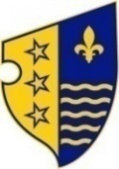 Бocнa и ХepцeгoвинaФeдeрaциja Бocнe и ХepцeгoвинeБocaнcкo-пoдрињcки кaнтoн ГораждеΜИНИСТАРСТВО ЗА ПРИВРЕДУKRITERIJSKALAKRITERIJProjekti1.  Finansijski i operativni kapaciteti aplikanta101.1. Procjenjeni nivo iskustva aplikanta u upravljanju projektom?5 Procjenjeni nivo tehničkog i stručnog znanja i iskustva neophodnog za implementaciju projekata?52. Relevantnost30Koliko je aplikacija relevantna za svrhu i osnovni cilj Programa?5x2Koliko je aplikacija relevantna za prioritetne aktivnosti u okviru osnovnog cilja? 5x22.3. Koliko je aplikacija relevantna za očekivane rezulate programa? 5x23. Metodologija103.1.Da li su aktivnosti u prijedlogu projekta odgovarajuće i konzistentne sa ciljevima i očekivanim rezultatima projekta?53.2.Koliko je koherentan dizajn projekta, konkretan način realizacije, da li su predložene aktivnosti odgovarajuće za rješavanje prezentiranog problema, te da li su na zadovoljavajući način planirani raspoloživi resursi aplikanta a koji mogu doprinijeti implementaciji projekta?54. Održivost25Da li će mjere podrške programa značajnije doprinijeti rješavanju problema koji je naveden u prijedlogu projekta?5x2Da li predložene aktivnosti mogu imati pozitivne efekte na zdravstvenoj zaštiti životinja na Bosansko-podrinjskom kantonu Goražde?5Da li su očekivani rezultati aktivnosti za koje se traži finansiranje održivi u finansijskom smislu i da li će se ostvarivati i nakon prestanka finansiranja iz programa, u periodu od minimalno tri godine?5x25.  Budžet  i troškovna efikasnost25Da li je odnos između planiranih troškova i očekivanih rezultata zadovoljavajući?5x2Da li je visina predloženih troškova adekvatna za implementaciju planiranih aktivnosti?5x2 Da li su predloženi troškovi aktivnosti obrazloženi na način da dokazuju da će sredstva programa biti iskorištena na efikasan i ekonomičan način?5MAKSIMALNI BROJ BODOVA100